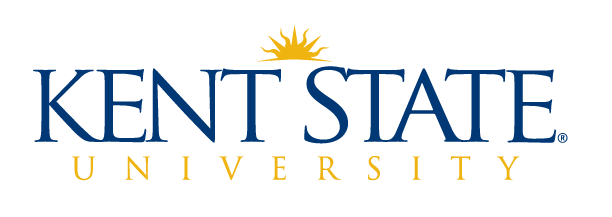 Advisory Committee for Academic Assessment (ACAA)University Accreditation Accountability Committee (UAAC) Accreditation, Assessment and LearningOffice of the ProvostKent State UniversityMay 12, 2022 Joint MeetingAGENDAWelcomeAY 2021-2022 AccomplishmentsACAA Co-Chair election resultsFall meeting ideasUpdates/AnnouncementsUpcoming meetingsACAA - Fall calendar invitations will go out in AugustUAAC – May 19 to review final HLC Quality Initiative Meeting adjourned